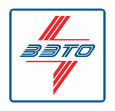 Почтовый адрес и реквизиты покупателя: Заказчик	код города/телефон	 Факс		 Ф.И.О. руководителя предприятияМесто установки	Разъединители горизонтально - поворотного типа, двухколонковые, присоединительные размеры выбраны с учетом возможности установки на существующие опорные конструкции разъединителей серии РДЗ. Работоспособность разъединителей обеспечивается в условияхверхнее рабочее значение температуры окружающего воздуха - плюс 40°С;нижнее рабочее значение температуры окружающего воздуха - минус 60°С;скорость ветра не более 40 м/с при отсутствии гололеда и не более 15 м/с при гололеде толщиной до 30 мм 1).ВСЕ ПОЛЯ ОБЯЗАТЕЛЬНЫ ДЛЯ ЗАПОЛНЕНИЯ!Примечания:1) Исполнение по току для разъединителей только с фарфоровой изоляцией.2) В случае, если высота установки не соответствует параметру из предложенного ряда, указать свое значение высоты. При обработке информации, предприятие предложит наиболее оптимальный вариант из рекомендуемогоряда.3)  Возможно изготовление защитного козырька над приводами.4)  Максимальное кол-во кабельных вводов привода ПРГ-6 - 2шт.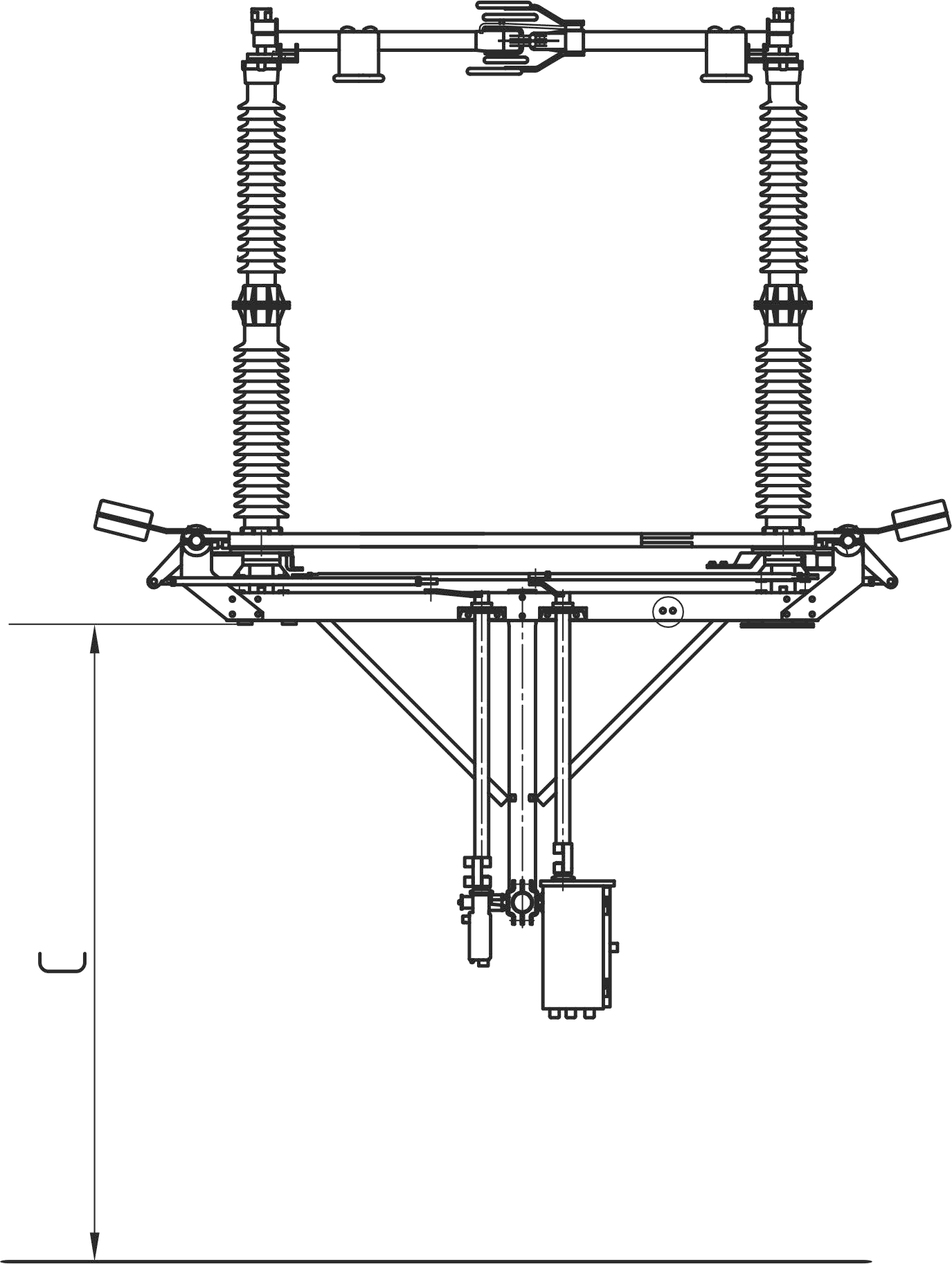 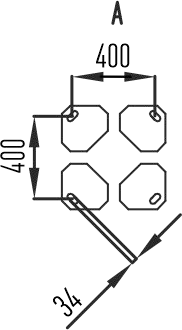 Рис.1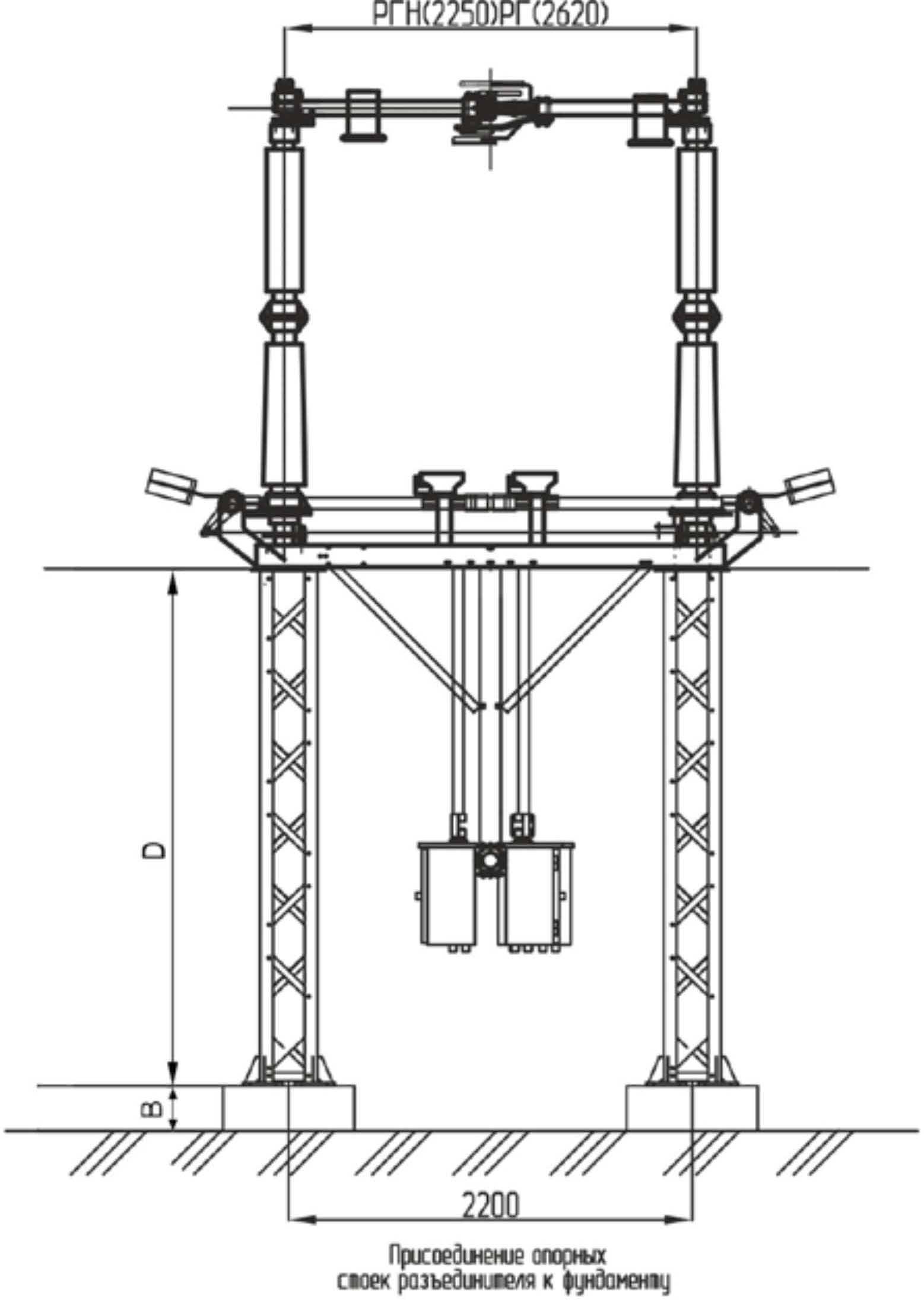 Рис.2ПараметрыВарианты исполненияВарианты исполненияЗначение заказа1Номинальное / наиб.рабочее напряжение220 кВ / 252 кВ220 кВ / 252 кВv2Уровень изоляции по электрической прочности (испытательный грозовойимпульс относительно земли)Нормальный – РГН (900 кВ)Нормальный – РГН (900 кВ)2Уровень изоляции по электрической прочности (испытательный грозовойимпульс относительно земли)Повышенный – РГ (1050 кВ)Повышенный – РГ (1050 кВ)3Номинальный ток / Ток термической стойкости / Ток электродинамической стойкости1000А / 40кА / 100кА1000А / 40кА / 100кА3Номинальный ток / Ток термической стойкости / Ток электродинамической стойкости2000А / 50кА / 125кА 1)2000А / 50кА / 125кА 1)3Номинальный ток / Ток термической стойкости / Ток электродинамической стойкости2000А / 63кА / 160кА (для РГ) 1)2000А / 63кА / 160кА (для РГ) 1)3Номинальный ток / Ток термической стойкости / Ток электродинамической стойкости3150 А / 63кА / 160кА (для РГ) 1)3150 А / 63кА / 160кА (для РГ) 1)4Тип изоляции и степень загрязненияизоляции по ГОСТ 9920ФарфороваяI (для РГ и РГН)4Тип изоляции и степень загрязненияизоляции по ГОСТ 9920ФарфороваяII*(для РГН)4Тип изоляции и степень загрязненияизоляции по ГОСТ 9920ФарфороваяIII (для РГ)4Тип изоляции и степень загрязненияизоляции по ГОСТ 9920ФарфороваяIV (для РГ по заказу)4Тип изоляции и степень загрязненияизоляции по ГОСТ 9920Полимерная ( П )II*(для РГН)4Тип изоляции и степень загрязненияизоляции по ГОСТ 9920Полимерная ( П )III (для РГ)5Наличие заземлителейОтсутствуютОтсутствуют5Наличие заземлителей225Наличие заземлителей1а (заземлитель со стороны ведущей колонки)1а (заземлитель со стороны ведущей колонки)5Наличие заземлителей1б (заземлитель со стороны ведомой колонки)1б (заземлитель со стороны ведомой колонки)6Тип разъединителя по количеству полюсов1-полюсный1-полюсный6Тип разъединителя по количеству полюсов3-полюсный3-полюсный7Тип установкиГоризонтальнаяГоризонтальная7Тип установкиКилеваяКилевая8Привод главных ножей разъединителяЭлектродвигательный ПД-14Электродвигательный ПД-148Привод главных ножей разъединителяРучной ПРГ-6Ручной ПРГ-69Привод заземлителяЭлектродвигательный ПД-14Электродвигательный ПД-149Привод заземлителяРучной ПРГ-6Ручной ПРГ-610Напряжение питанияэлектродвигательного привода, В230/400 переменное трехфазное230/400 переменное трехфазное10Напряжение питанияэлектродвигательного привода, В230 переменное однофазное230 переменное однофазное10Напряжение питанияэлектродвигательного привода, В220 постоянное220 постоянное11Напряжение цепей блокировки и дистанционного управленияэлектродвигательного привода, В220 постоянное220 постоянное11Напряжение цепей блокировки и дистанционного управленияэлектродвигательного привода, В110 постоянное110 постоянное12Наличие выносного блока управления по заказутрехфазное оперирование главныминожами и заземлителямитрехполюсного разъединителя с одного выносного блокатрехфазное оперирование главныминожами и заземлителямитрехполюсного разъединителя с одного выносного блока12Наличие выносного блока управления по заказутрехфазное оперирование главными ножамии каждой группой заземлителей однополюсных разъединителей с разных выносных блоковтрехфазное оперирование главными ножамии каждой группой заземлителей однополюсных разъединителей с разных выносных блоковпофазное оперирование главными ножами и заземлителямиоднополюсного разъединителя с одного выносного блокапофазное оперирование главными ножами и заземлителямиоднополюсного разъединителя с одного выносного блокапофазное оперирование главными ножами и заземлителямиоднополюсного разъединителя с одного выносного блокагрупповое оперированиетремя однополюснымиразъединителями с одного выносного блокагрупповое оперированиетремя однополюснымиразъединителями с одного выносного блокагрупповое оперированиетремя однополюснымиразъединителями с одного выносного блока13Межфазное расстояние, ммМежфазное расстояние, ммСтандартная поставка (в РГН-3400мм, в РГ-3600мм)Стандартная поставка (в РГН-3400мм, в РГ-3600мм)Стандартная поставка (в РГН-3400мм, в РГ-3600мм)13Межфазное расстояние, ммМежфазное расстояние, ммУказать свой вариант,ммУказать свой вариант,ммУказать свой вариант,ммС опорными стойками рис.1С опорными стойками рис.1Без опорных стоек рис.2Без опорных стоек рис.2Без опорных стоек рис.2Без опорных стоек рис.214Высота фундамента, параметр В, ммВысота от земли до плоскости крепления разъединителя, параметр С, ммВысота от земли до плоскости крепления разъединителя, параметр С, мм14Высота от фундамента до плоскости крепленияразъединителя, параметр D, ммЗаказ рамы под разъединительЗаказ рамы под разъединитель15Дополнительные опции и требования к разъединителю 4)Дополнительные опции и требования к разъединителю 4)16Дополнительные требования к приводу ПД-14Дополнительные требования к приводу ПД-1417Количество комплектов заказаразъединителяКоличество комплектов заказаразъединителя